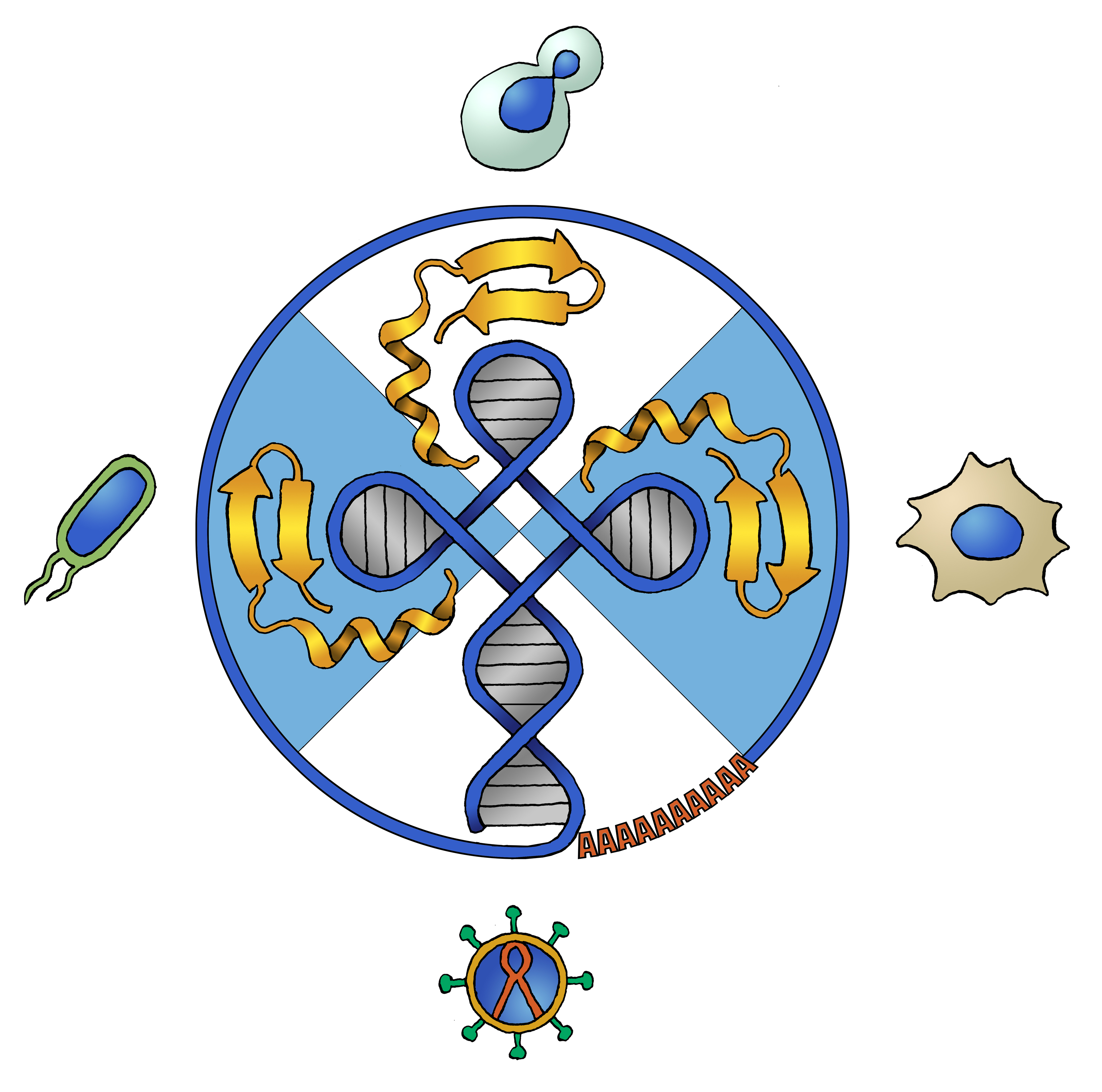 Postdoctoral position in the Torben Heick Jensen lab.,Aarhus University, DenmarkMammalian nuclear RNA         turnover systemsA postdoctoral position is available in the laboratory of Torben Heick Jensen at the Department of Molecular Biology and Genetics, Aarhus University, Denmark. We are looking for a candidate with an interest in the biogenesis and turnover of nuclear RNA and its relationship to gene expression regulation in mouse embryonic stem cells and/or human cells. The Jensen laboratory consists of a dynamic mix of experimental and computational biologists aiming to examine the production, turnover and possible functional impact of eukaryotic transcriptomes. Candidates trained in biochemistry and/or cell biology are encouraged to apply.The position is for two years with possible extension. Tax deduction benefits are available for non-Danish individuals. To apply submit letter of motivation, CV and 3 references before August 1st 2021.For further information contact:Professor Torben Heick Jensen, Department of Molecular Biology and Genetics, Aarhus University, C.F. Møllers Alle, Bldg. 1130, DK-8000 Aarhus C, Denmark, Tel.: +45 6020 2705, e-mail thj@mbg.au.dk